П О С Т А Н О В Л Е Н И Еот 28.07.2020   № 686г. МайкопО внесении изменения в Административный регламент предоставления Муниципальным казенным учреждением «Благоустройство муниципального образования «Город Майкоп» муниципальной услуги «Выдача специального разрешения на провоз тяжеловесных и крупногабаритных грузов на территории муниципального образования «Город Майкоп»В соответствии с Федеральным законом от 27.07.2010 № 210-ФЗ «Об организации предоставления государственных и муниципальных услуг»,               п о с т а н о в л я ю:	1. Внести изменение в Административный регламент предоставления Муниципальным казенным учреждением «Благоустройство муниципального образования «Город Майкоп» муниципальной услуги «Выдача специального разрешения на провоз тяжеловесных и крупногабаритных грузов на территории муниципального образования «Город Майкоп», утвержденный постановлением Администрации муниципального образования «Город Майкоп» от 23.05.2014 № 367 (в редакции постановлений Администрации муниципального образования «Город Майкоп» от 23.10.2015 № 734, от 15.06.2016 № 483, от 31.05.2018 № 673, от 16.11.2018 № 1422), изложив абзац пятый пункта 2.5 в следующей редакции:«- приказом Министерства транспорта Российской Федерации              от 05.06.2019 № 167 «Об утверждении Порядка выдачи специального разрешения на движение по автомобильным дорогам тяжеловесного и (или) крупногабаритного транспортного средства (зарегистрирован в Минюсте РФ 26.07.2019, регистрационный № 55406; далее - Порядок).».2. Опубликовать настоящее постановление в газете «Майкопские новости» и разместить на официальном сайте Администрации муниципального образования «Город Майкоп».3. Настоящее постановление вступает в силу со дня его официального опубликования.Глава муниципального образования«Город Майкоп» 				                                            А.Л. Гетманов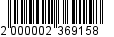 Администрация муниципального 
образования «Город Майкоп»Республики Адыгея 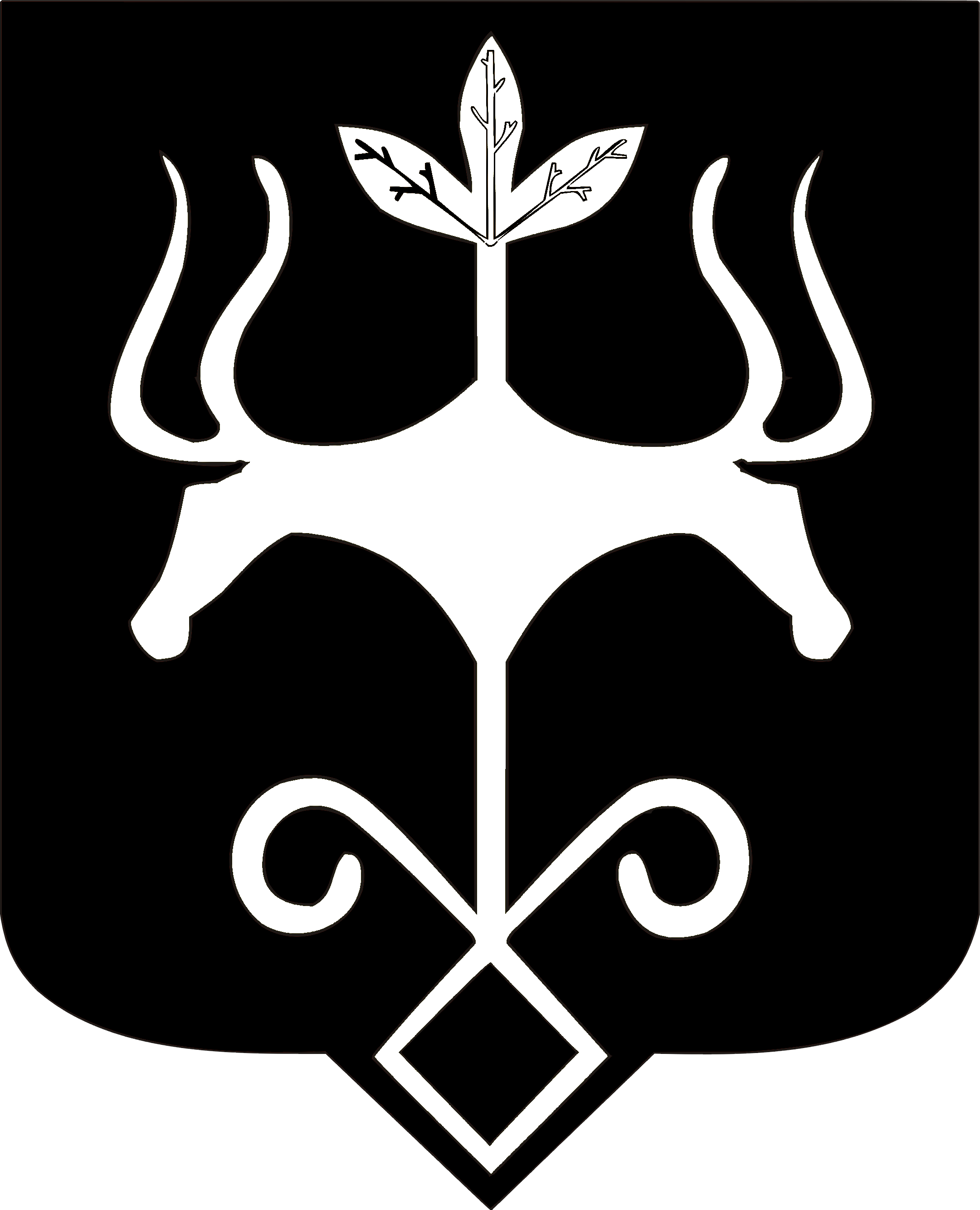 Адыгэ Республикэммуниципальнэ образованиеу 
«Къалэу Мыекъуапэ» и Администрацие